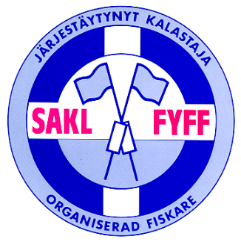 					Lapinjärvi 21.11.2017Maa- ja metsätalousministeriöViite	lausuntopyyntö 19.10.2017, 1705/01.01/2017, MMM041:00/2017Lausunto luonnoksesta hallituksen esitykseksi yhteisen kalastuspolitiikan seuraamusjärjestelmästä ja valvonnasta annetun lain muuttamiseksiSuomen Ammattikalastajaliitto (SAKL) antaa seuraavan lausunnon otsikkoasiassa.YleistäKalastuksen seuranta- ja valvontajärjestelmä on Suomen olosuhteissa täysin ylimitoitettu, eikä ole missään suhteessa suomalaisen kalastustoiminnan laajuuteen eikä perustu realistiseen riskiarviointiin. Valvontasäädöksistä, kuten kaikista kalastukseen liittyvistä säädöksistä, on tullut niin laaja ja vaikeaselkoinen kokonaisuus, ettei käytännön yrittäjillä ole mitään mahdollisuutta hahmottaa kokonaisuutta. Tosin ei välttämättä myöskään hallinnolla eikä elinkeinon järjestöillä. Nyt lausunnolla oleva ministeriön esitys lisää jälleen kerran kalastukseen liittyvää byrokratiaa. Tämä ei voi olla vaikuttamatta alan yleistä ilmapiiriä. Tilanne, jossa nimenomaan kaupallinen kalastaja lähtökohtaisesti mielletään rikolliseksi, ei edesauta alan houkuttelevuutta. Pykäläkohtaiset kommentit:11 § ValvontatehtävätPykälässä tulisi lisätä mahdollisuus valvontaviranomaisen itseoikaisuun, jos rikkomusepäily pohjautuu ilmeisen virheellisen tietoon ja toimija saattaa tämän ilmeisen virheen valvontaviranomaiselle tiedoksi. 20 a § Ennakkoilmoitus lohen kalastuksessaEnnakkoilmoitusmenettely lisää jälleen kerran kaupallisen kalastuksen byrokratiaa, vaikka Sipilän hallituksen tavoite on ollut päinvastainen. Ennakkoilmoitusmenettelyn tuoma lisäarvo käytännön valvonnalle on myös kyseenalaistettava. Esitetty muutos johtuu lähinnä viime vuosien aikana muuttuneesta kansallisesta lohipolitiikasta, jossa kaupallinen lohen kalastus halutaan eri keinoin hävittää. Mikäli ennakkoilmoitusmenettely toteutetaan, on pykälää muutettava siten, että maihintuloajankohdasta ja –paikasta on tehtävä ennakkoilmoitus vähintään 30 minuuttia ennen saapumista satamaan tai purkamispaikkaan, ja maihintulon tulee tapahtua 60 minuutin kuluessa ilmoitetusta ajankohdasta.Esityksessä ei ole määritelmää lohen kalastuksesta, joten jää epäselväksi milloin esityksen mukainen ennakkoilmoitus on tehtävä.  Mahdollinen ennakkoilmoitus tulee koskea vain suunnattua lohen kalastusta, jossa lohi pääasiallinen saalislaji. Menettelylle on tehtävä helppokäyttöinen, yksinkertainen ja myös toimiva tietotekninen puhelimella toimiva ratkaisu, joka ei lisää elinkeinon kustannuksia. 24 § Saaliin punnitseminenMinisteriön esittämä ajankohta voi eräissä tapauksissa muodostaa käytännön ongelman. Jos purkusatamassa on esimerkiksi jonoa tai satamassa oleva laitteisto on rikkoutunut, ei 48 tunnin aikamäärä välttämättä ole riittävä, jos aika lasketaan aluksen satamaan saapumisesta.  Esitämme, että nykyinen pykälä jää voimaan. Muutoin esitetyssä pykälässä tulisi olla lisäys, joka antaa mahdollisuuden poiketa määräyksestä. Suomen Ammattikalastajaliitto SAKL ryKim Jordastoimitusjohtaja